NOTICE OF PUBLIC HEARING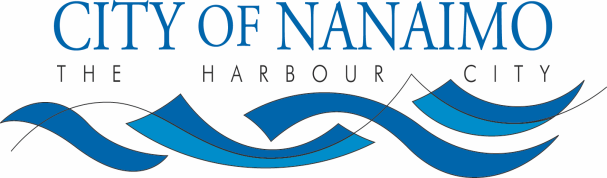 September 19th, 2019 at 7:00 p.m.There will be a Public Hearing on Thursday, September 19th 2019, starting at 7:00 p.m. in the Shaw Auditorium at the Vancouver Island Conference Centre at 80 Commercial Street, Nanaimo, BC, to consider a proposed amendment to the “City of Nanaimo Zoning Bylaw 2011 No. 4500”.All persons who believe their interest in property is affected by the proposed bylaw will be given the opportunity to be heard in person, by a representative, or by written submission, on the matters contained within Amendment Bylaw No. 4500.155 at the Public Hearing.BYLAW NO. 4500.155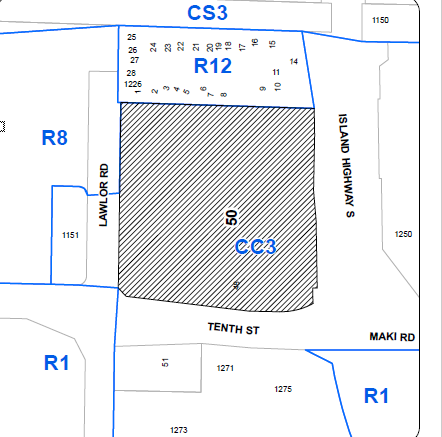 This bylaw, if adopted, will amend the existing zoning within the subject property to allow “Cannabis Retail Store” as a site-specific use in the Tenth Street City Commercial Centre (CC3) zone.The subject property is legally described as:LOT A, SECTION 7, NANAIMO DISTRICT, PLAN VIP86854PH Notice DeliveriesLocation:50 Tenth Street as shown on Map AFile No.:Rezoning Application – RA000431